XXIII городская выставка-ярмарка учебных и рабочих мест «Сделай свой выбор! «Всё Про100!»17 ноября в г.Сочи прошла XXIII городская выставка-ярмарка учебных и рабочих мест «Сделай свой выбор! «Всё Про100!», направленная на помощь учащимся в профессиональном самоопределении и успешном выборе профессии.Целью нынешней выставки-ярмарки, кроме демонстрации топ востребованных направлений подготовки учреждений высшего и профессионального образования, являлось представление возможностей для развития профессиональных компетенций бушующих специалистов. Ученики нашей школы посетили выставочные экспозиции представленных образовательных организаций, поучаствовали в мастерклассах по компетенциям с элементами WorldSkills, JuniorSkills и побывали на концерте «Невозможное возможно!», посвящённому открытию выставки. А кое-кто даже успел дать интервью местной прессе 😘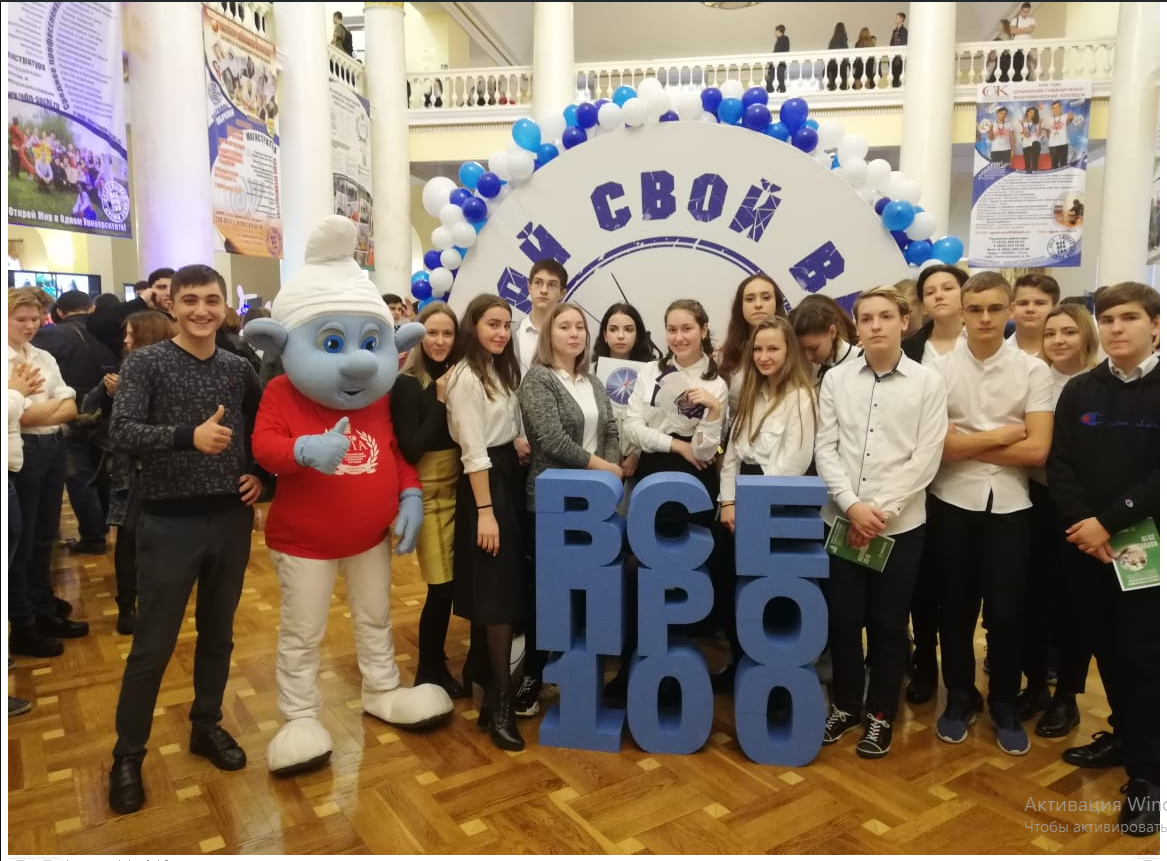 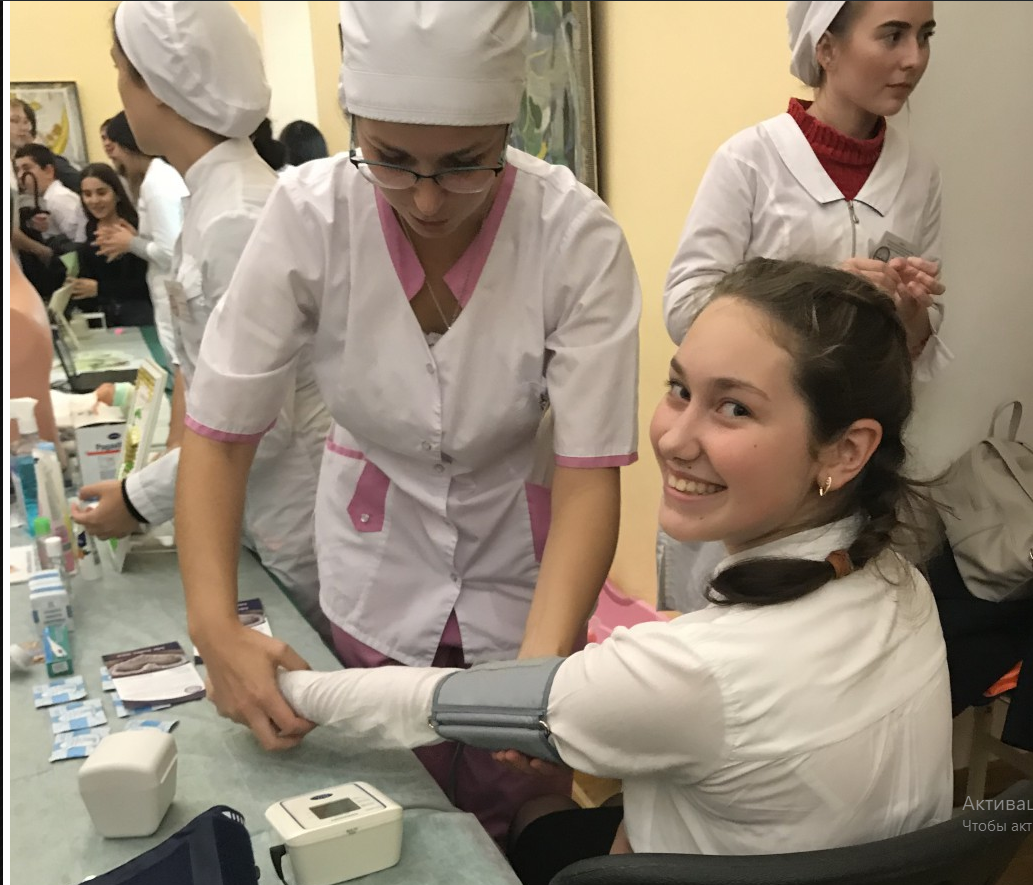 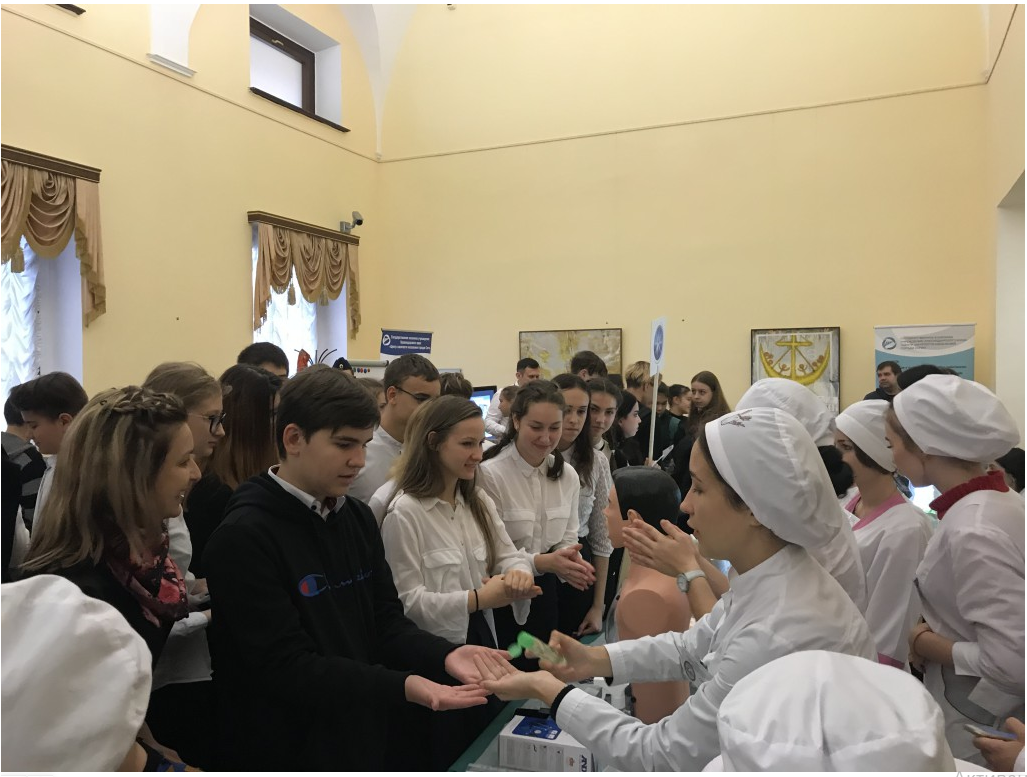 